جامعة المنارةكلية: الصيدلةاسم المقرر: الصيدلانيات - 1رقم الجلسة ( 6)عنوان الجلسةأشكال عدم ثبات المستحلبات 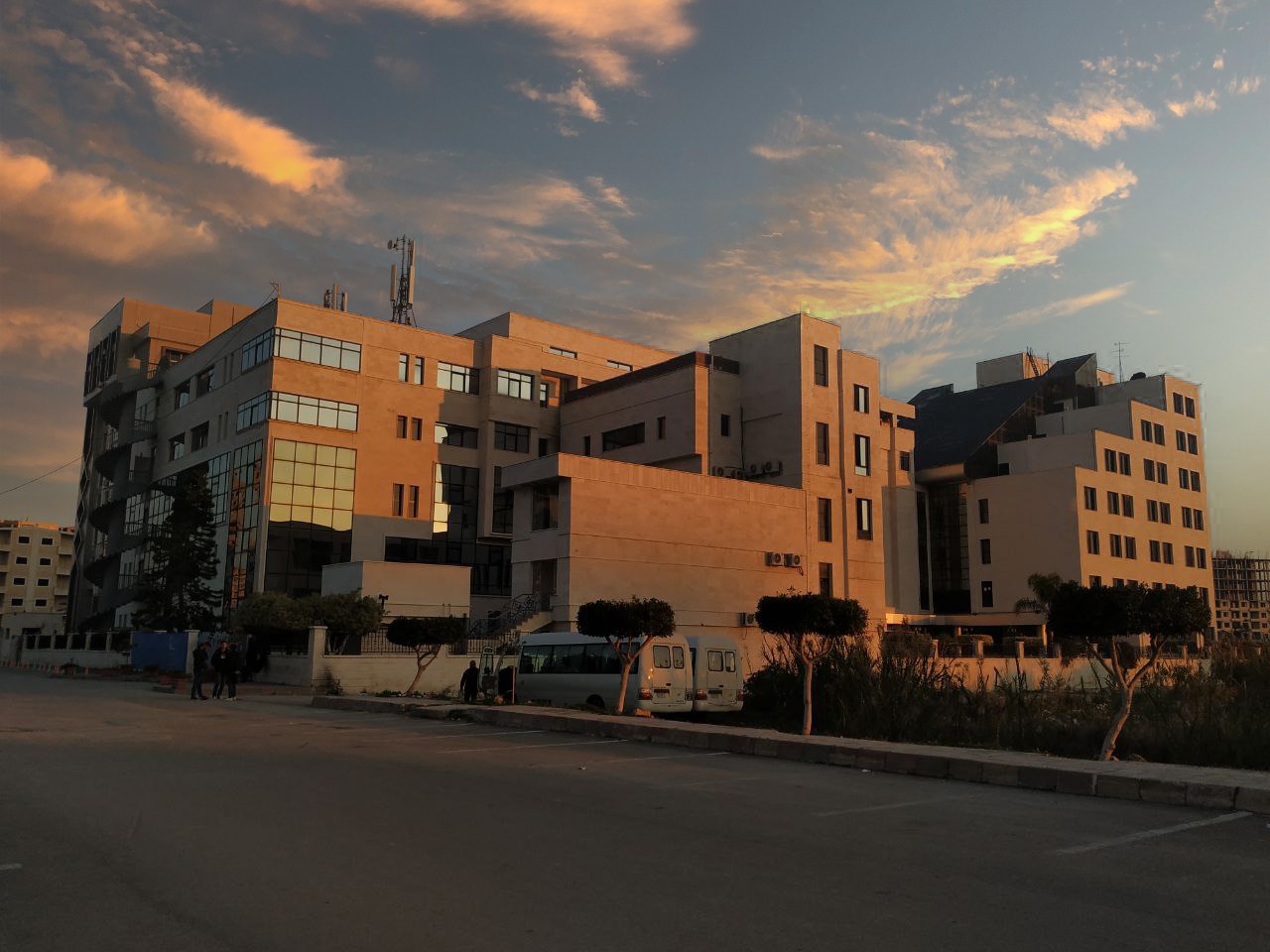 الفصل الدراسي الثاني                                                                                                                                                 العام الدراسي 2023 - 2022جدول المحتوياتالغاية من الجلسة:التعرف على أشكال عدم ثبات المستحلبات وأسبابها وكيفية اصلاحه في بعض الأشكال.مقدمة:يجب فحص المستحلب المحضر واختبار ثباته مع مرور الوقت ومن يجب معرفة معنى ثبات المستحلب أولاً.تعريف ثبات المستحلب: يعني ثبات المستحلب بقاء قطيرات الطور الداخلي بأبعاد ثابتة، مبعثرة، وموزّعة بشكل متجانس ضمن المستحلب. يشمل عدم ثبات المستحلب الحالات التالية: وتقدر سرعة التقشد أو الترسب وفق علاقة ستوكس :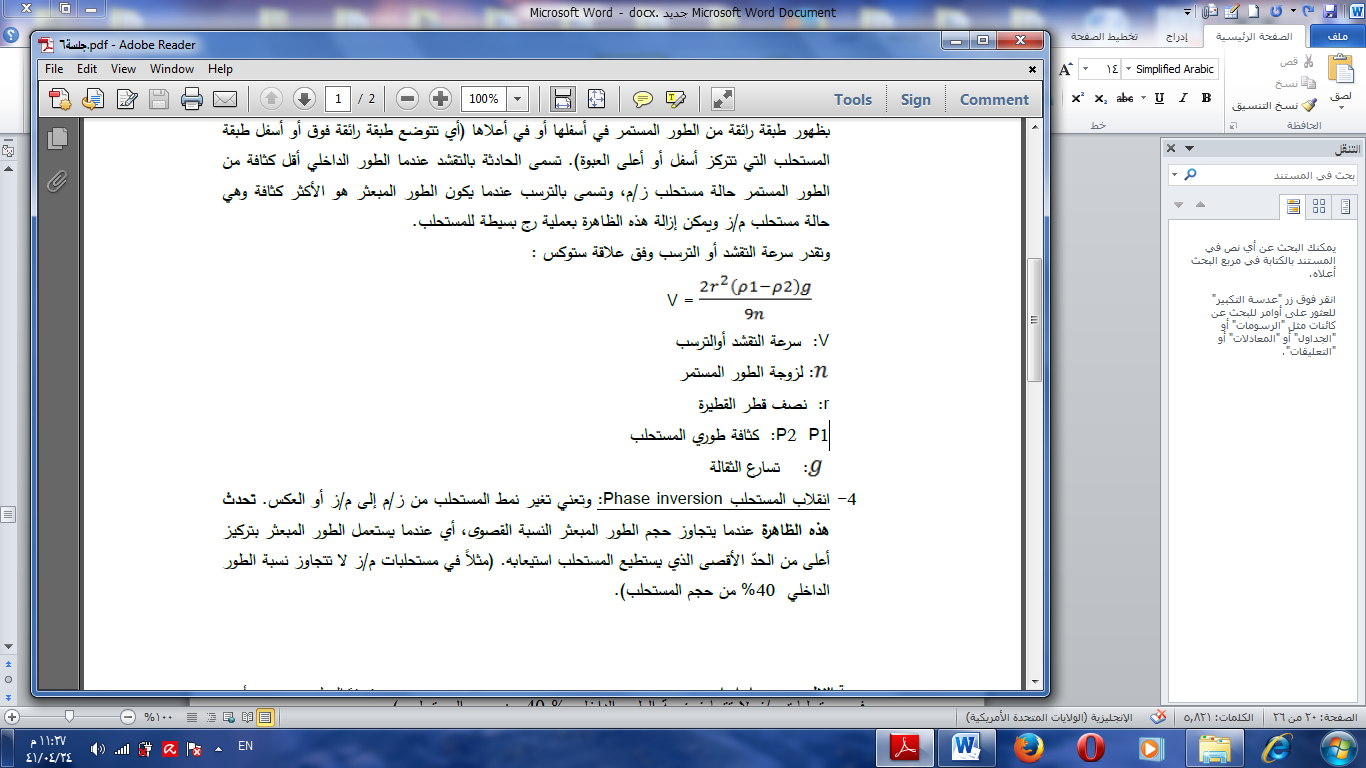 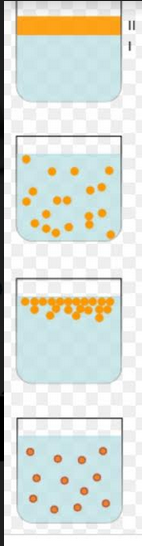 V : سرعة التقشد أوالترسب:n   لزوجة الطور المستمرr :r  نصف قطر القطيرةP1 2P   كثافة طوري المستحلب: g  تسارع الثقالةالقسم العملي:الوصفة (1): ما نمط المستحلب؟ ولماذا؟ ما دور كل مادة فيها؟حدد العوامل الاستحلابية ودورها في الوصفةاقترح طريقة تحضير مع التعليل.الوصفة (2): لديك وصفة الـ Gold creem ما نمط المستحلب؟ ولماذا؟ حدد العامل الاستحلابي الاساسي بالوصفة والعوامل الاخرىاقترح طريقة تحضير، وعلل ذلكالعنوانرقم الصفحةمقدمة3تعريف ثبات المستحلب3جدول أشكال عدم ثبات المستحلب3علاقة ستوكس في المستحلبات4القسم العملي5إصلاحهسببهتعريفهأشكال عدم الثباتغير عكوسيحدث بسبب استخدام كمية غير كافية من العامل الاستحلابي اندماج متتابع لقطيرات الطور المبعثر مع بعضها مؤدياً لانفصال المستحلب الى طبقين 1 - انفصال أو انكسار المستحلب يمكن فصل هذه التجمعات بتطبيق قوة رج أو تحريك لذا يعتبر تجمع المستحلب عكوساً. تحدث بسبب:1 – قوة التجاذب بين القطيرات أكبر بقليل من قوى التنافر.2 – أو نتيجة تشكيل روابط بين المجموعات المحبة للزيت للجزيئات العامل الاستحلابي فتعمل عل تجميع القطيرات. تشكيل قطيرات الطور المبعثر تجمعات مخلخلة2 – التجمع يمكن إزالة هذه الظاهرة بعميلة رج بسيطة.يحدث بسبب فرق الكثافة بين الطورين الزيتي والمائي.التقشد: عنما يكون الطور الداخلي أقل كثافة من الطور المستمر (مستحلب ز/م).الترسب: الطور المبعثر أكثر كثافة من الطور المستمر(مستحلب م/ز). علاقة ستوكس                  عبارة عن نزوح القطيرات المبعثرة (الطور الداخلي) في المستحلب نحو الأعلى (تقشد) ونحو الأسفل ( ترسب) مشكلة طبقة مركزة من المستحلب أعلى أو أسفل العبوة. 3 – التقشد أو الترسب1- نمط م/ز : عندما يتجاوز حجم الطور المبعثر النسبة القصوى في الإستيعاب 40% من حجم المستحلب.2- نمط ز/م : - المحضر باستخدام صابون قلوي عند اضافة شوارد الكالسيوم أو المغنيزيوم فيتشكل صابون معدني نمط م/ز.-قد يتغير بسبب الحرارة: التي تؤثر تأثير كبير على خصائص العامل الاستحلابي, فكلما ارتفعت الحرارة يتناقص تميه المجموعات القطبية في العامل الاستحلابي عديم الشحنة ويصبح أكثر حباً للزيت.1- نمط م/ز : عندما يتجاوز حجم الطور المبعثر النسبة القصوى في الإستيعاب 40% من حجم المستحلب.2- نمط ز/م : - المحضر باستخدام صابون قلوي عند اضافة شوارد الكالسيوم أو المغنيزيوم فيتشكل صابون معدني نمط م/ز.-قد يتغير بسبب الحرارة: التي تؤثر تأثير كبير على خصائص العامل الاستحلابي, فكلما ارتفعت الحرارة يتناقص تميه المجموعات القطبية في العامل الاستحلابي عديم الشحنة ويصبح أكثر حباً للزيت.هو تغير نمط المستحلب من ز/م الى م/ز أو بالعكس.4 – انقلاب الطورغول سيتيلي 15  g شمع النحل 8  g PG7.5 g سبان 801.25 g توين 803.75 g ماء منقى To  100 g 12.5  gSpermaceti  12.5  gWhite wax  56  gParaffin oil  0.5 gBorax 19  gPurified water 